PERFECT TOUCH MICRO APPLICATOR BRUSHESPerfect Touch Micro Applicator Brushes are used for placing etchants, sealants, and bonding agents. These brushes are bendable in any direction to allow precise application in hard-to-reach areas. The fibers hold solutions, so there is no spilling, dripping, or waste. They are disposable and are intended for one use only. ADVANTAGES:Lint-free brush tipNon-absorbent BendablePurple – FineItem#: 230Suggested Retail Price: $11.50Yellow - RegularItem#: 231Suggested Retail Price: $11.50Green - RegularItem#: 232Suggested Retail Price: $11.50Blue - LargeItem#: 233Suggested Retail Price: $11.50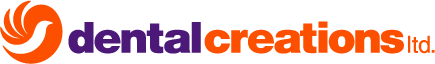 